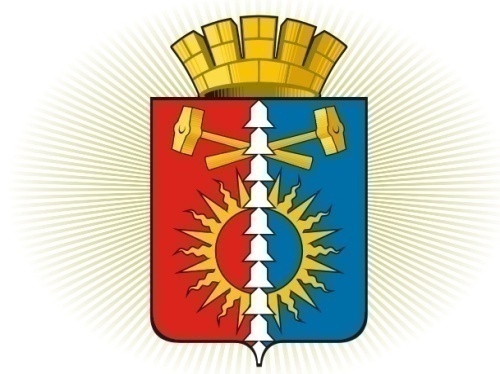 ДУМА ГОРОДСКОГО ОКРУГА ВЕРХНИЙ ТАГИЛШЕСТОЙ СОЗЫВ	Р Е Ш Е Н И Е	  тридцать восьмое заседание21.11.2019г. № 38/12город Верхний Тагил  О внесении изменений в  Решение Думы городского округа Верхний Тагил от 27.03.2009г. №17/5 «Об утверждении Положения 
об оплате труда муниципальных служащих, занимающих должности муниципальной службы  в контрольном органе - Счетной палате  городского округа Верхний Тагил»            В соответствии с Федеральным законом от 02 марта 2007 № 25-ФЗ  «О муниципальной службе в Российской Федерации», Законом Свердловской области от 29 октября 2007 № 136-ОЗ «Об особенностях муниципальной службы на территории Свердловской области», постановлением Правительства Свердловской области от 18.09.2019г. № 586-ПП «Об утверждении методик, применяемых для расчета межбюджетных трансфертов из областного бюджета местным бюджетам, на 2020 год и плановый период 2021 и 2022 годов», руководствуясь Уставом городского округа Верхний Тагил, Дума городского округа Верхний Тагил  Р Е Ш И Л А:      1. Внести в Положения об оплате труда муниципальных служащих, занимающих должности муниципальной службы в контрольном органе - Счетной палате  городского округа Верхний Тагил, утвержденное Решением Думы городского округа Верхний Тагил от 27.03.2009г. №17/5 «Об утверждении Положения об оплате труда муниципальных служащих, занимающих должности муниципальной службы в контрольном органе - Счетной палате  городского округа Верхний Тагил»  (далее - Положение) следующие изменения:        1.1. пункт 2.3. изложить в следующей редакции:« 2.3. При утверждении фонда оплаты труда муниципальных служащих сверх суммы средств, направляемых для выплаты должностных окладов муниципальных служащих, предусматриваются следующие средства на выплату (в расчете на год):   1) ежемесячная надбавка к должностному окладу за особые условия муниципальной службы в размере 16 должностных окладов;2) ежемесячная надбавка к должностному окладу за классный чин муниципальных служащих в размере 1,5  должностного оклада;3) ежемесячная надбавка к должностному окладу за выслугу лет в размере 3 должностных окладов;4) премия по результатам работы в размере 6 должностных окладов;5) материальная помощь в размере 3 должностных окладов;6) ежемесячная надбавка к должностному окладу муниципальных служащих, допущенных к государственной тайне, исходя из фактически установленного размера.В случае превышения фактически установленного размера ежемесячных надбавок за классный чин, за выслугу лет над фондом оплаты труда, формируемым на соответствующую надбавку по количеству окладов, годовой фонд оплаты труда на надбавку рассчитывается исходя из фактически установленного ее размера.»;        1.2. пункт 3.5.1. изложить в следующей редакции: «3.5.1. Ежемесячная надбавка к должностному окладу за особые условия муниципальной службы устанавливается:- для председателя Счетной палаты (высшая должность муниципальной службы) - в размере от 80 до 130 процентов.При определении размера учитываются сложность, напряженность, специальный режим работы, инициатива и вклад в решение поставленных задач, обособленный характер и специфика работы, ненормированный режим труда, разъездной характер работы.»;       1.3. пункт 3.5.6. изложить в следующей редакции:      «3.5.6. Материальная помощь, выплачивается в течение календарного года по заявлению муниципального служащего при уходе муниципального служащего в ежегодный основной оплачиваемый отпуск (в размере трех должностных окладов).»;       1.4. пункт 3.5.7. изложить в следующей редакции:       «3.5.7. С 01.10.2019 ежемесячная надбавка к должностному окладу за классный чин применяется повышающий коэффициент 1,043 и устанавливается в следующих размерах:Надбавка за классный чин индексируется одновременно с индексацией должностного оклада.».2. Настоящее Решение вступает в силу с 01.01.2020г.3. Опубликовать настоящее Решение в газете «Местные ведомости», разместить на официальном сайте городского округа Верхний Тагил www.go-vtagil.ru, и официальном сайте Думы городского округа Верхний Тагил www.duma-vtagil.ru.группы должностей муниципальной службыКлассный чин муниципального служащегоразмер ежемесячной надбавки за классный чин, руб.размер ежемесячной надбавки за классный чин, руб.размер ежемесячной надбавки за классный чин, руб.группы должностей муниципальной службыКлассный чин муниципального служащего1 класс2 класс3 классВысшиеДействительный муниципальный советник119711351073   Верно   ведущий специалист Думы   городского округа Верхний Тагил                                                                 О.Г.Мезенина